	FACILITIES COUNCIL MEETING AGENDA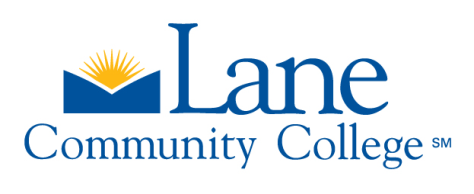 NEXT MEETING:  November 14, 2017, 2:30-4:30pm in LCC 07/212KPersonTimeStartTopic:Decision?Decision?All52:30Agenda ReviewAll52:35Approval of 10/10/17 minutes DecisionAll52:40AnnouncementsAll102:452017-18 Work PlanJennifer & Lee352:55Master Plan Process: time line, work teams,engagement planAll53:30Distribution of Literature Policy review: next stepsAll153:35IEC WorkREPORTSJennifer53:50Building 18 updateDeborah103:55Facilities Rental work update – insurance waiver criteria4:05ADJOURN